§2142.  DefinitionsAs used in this chapter, the following terms have the following meanings.  [PL 1983, c. 570 (NEW).]1.  Commissioner.  "Commissioner" means the Commissioner of Health and Human Services.[PL 1983, c. 570 (NEW); PL 2003, c. 689, Pt. B, §7 (REV).]1-A.  Certified nurse practitioner.  "Certified nurse practitioner" has the same meaning as in section 2422, subsection 1‑B.[PL 2023, c. 267, §1 (NEW).]2.  Department.  "Department" means the Department of Health and Human Services.[PL 1983, c. 570 (NEW); PL 2003, c. 689, Pt. B, §6 (REV).]3.  Home health care provider.  "Home health care provider" means any business entity or subdivision thereof, whether public or private, proprietary or not for profit, that is engaged in providing acute, restorative, rehabilitative, maintenance, preventive or health promotion services through professional nursing or another therapeutic service, such as physical therapy, home health aides, nurse assistants, medical social work, nutritionist services or personal care services, either directly or through contractual agreement, in a client's place of residence. This term does not apply to any sole practitioner providing private duty nursing services or other restorative, rehabilitative, maintenance, preventive or health promotion services in a client's place of residence or to municipal entities providing health promotion services in a client's place of residence.  This term does not apply to a federally qualified health center or a rural health clinic as defined in 42 United States Code, Section 1395x, subsection (aa) (1993) that is delivering case management services or health education in a client's place of residence.  Beginning October 1, 1991, "home health care provider" includes any business entity or subdivision thereof, whether public or private, proprietary or nonprofit, that is engaged in providing speech pathology services.[PL 1993, c. 331, §1 (AMD).]4.  Registered nurse educator.  "Registered nurse educator" means a registered nurse licensed under Title 32, chapter 31 who provides postprescription training to a patient or caregiver in a patient's place of residence when the registered nurse educator does not provide health care services, does not deliver the prescription drug, does not touch the patient, does not administer the prescription drug to the patient and does not seek payment from the patient, caregiver or any health care payor.[PL 2013, c. 336, §1 (NEW).]SECTION HISTORYPL 1983, c. 570 (NEW). PL 1985, c. 189, §1 (AMD). PL 1989, c. 119, §1 (AMD). PL 1993, c. 331, §1 (AMD). PL 2003, c. 689, §§B6,7 (REV). PL 2013, c. 336, §1 (AMD). PL 2023, c. 267, §1 (AMD). The State of Maine claims a copyright in its codified statutes. If you intend to republish this material, we require that you include the following disclaimer in your publication:All copyrights and other rights to statutory text are reserved by the State of Maine. The text included in this publication reflects changes made through the First Regular and First Special Session of the 131st Maine Legislature and is current through November 1. 2023
                    . The text is subject to change without notice. It is a version that has not been officially certified by the Secretary of State. Refer to the Maine Revised Statutes Annotated and supplements for certified text.
                The Office of the Revisor of Statutes also requests that you send us one copy of any statutory publication you may produce. Our goal is not to restrict publishing activity, but to keep track of who is publishing what, to identify any needless duplication and to preserve the State's copyright rights.PLEASE NOTE: The Revisor's Office cannot perform research for or provide legal advice or interpretation of Maine law to the public. If you need legal assistance, please contact a qualified attorney.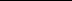 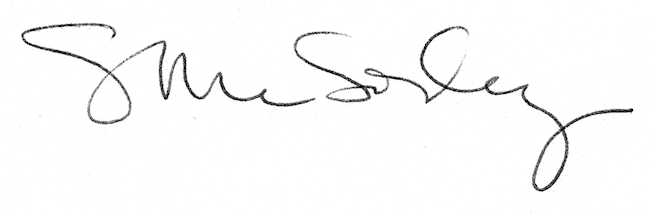 